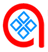                                                                                                                                                  Ημερομηνία:ΑΙΤΗΣΗ                                                                                                                            Ο/Η αιτών/ούσα  ΑΠΟΔΕΚΤΗΣ - ΘΕΜΑΠρος:  Θέμα: ΣΤΟΙΧΕΙΑΟνοματεπώνυμο: Πατρώνυμο: Τόπος γέννησης:Αρ. Αστ. ΤαυτότηταςΔιεύθυνση κατοικίας: Τηλέφωνο:  Email: ΠΑΡΑΚΑΛΩ